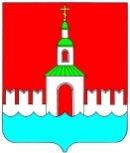   АДМИНИСТРАЦИЯ ЮРЬЕВЕЦКОГОМУНИЦИПАЛЬНОГО РАЙОНАИВАНОВСКОЙ ОБЛАСТИПОСТАНОВЛЕНИЕ О СОЗДАНИИ КОНСУЛЬТАТИВНОГО СОВЕТА ПО МЕЖНАЦИОНАЛЬНЫМ И МЕЖКОНФЕССИОНАЛЬНЫМ ОТНОШЕНИЯМ         В соответствии с Указом  Президента РФ от 19 декабря 2012 г. N 1666
"О Стратегии государственной национальной политики Российской Федерации на период до 2025 года" и  в  целях содействия укреплению общественного согласия, достижению взаимопонимания, терпимости и взаимного уважения в сфере межнациональных и межконфессиональных отношений,Постановляет:1. Создать при главе администрации Юрьевецкого муниципального района консультативный совет по межнациональным и межконфессиональным отношениям.2. Утвердить положение о консультативном совете по межнациональным и межконфессиональным отношениям (приложение 1).3. Утвердить состав консультативного совета по межнациональным и межконфессиональным отношениям (приложение 2).4.  Настоящее постановление опубликовать в газете «Волга» и разместить на официальном сайте администрации Юрьевецкого муниципального  района.5. Контроль за исполнением настоящего постановления оставляю за собой.Временно исполняющий обязанностиглавы администрации Юрьевецкогомуниципального района                                                      Ю.И.Тимошенко Приложение 1 К постановлению администрацииЮрьевецкого муниципального района от 12.09.2014 г.  № 530Положение о консультативном совете по межнациональным и межконфессиональным отношениям Общие положения1.1. Консультативный совет по межнациональным и межконфессиональным отношениям (далее - Совет) является постоянно действующим совещательным органом, созданным в целях организации и совершенствования взаимодействия главы администрации Юрьевецкого муниципального района   (далее – глава администрации муниципального района), органов местного самоуправления Юрьевецкого муниципального района   (далее – район) с национально-культурными объединениями и религиозными организациями района по вопросам гармонизации межэтнических и межконфессиональных отношений в районе.1.2. Совет осуществляет свою деятельность на общественных началах.1.3. Совет создается, изменяется и ликвидируется на основании постановления главы администрации Юрьевецкого муниципального  района по инициативе национально-культурных объединений, религиозных организаций или главы администрации муниципального района.1.4. В своей деятельности Совет руководствуется Конституцией Российской Федерации, федеральными законами, указами и распоряжениями Президента Российской Федерации, постановлениями и распоряжениями Правительства Российской Федерации, законами Ивановской области, нормативными правовыми актами Ивановской области, муниципальными правовыми актами и настоящим Положением. Основные задачи СоветаОсновными задачами Совета являются:2.1. рассмотрение вопросов, имеющих особое значение в сфере межнациональных и межконфессиональных отношений в районе;2.2. внесение предложений по определению приоритетных направлений работы органов местного самоуправления района в целях достижения взаимного согласия и уважения среди национально-культурных объединений и религиозных организаций;2.3. разработка рекомендаций по налаживанию и укреплению взаимопонимания в сфере межнациональных и межконфессиональных отношений. 3. Функции СоветаСовет в целях выполнения возложенных на него задач осуществляет следующие функции:3.1. оказывает содействие повышению эффективности взаимодействия национально-культурных объединений и религиозных организаций с органами местного самоуправления района;3.2. проводит предварительный анализ и обсуждение предложений и инициатив национально-культурных объединений и религиозных организаций;3.3. разрабатывает предложения по согласованию деятельности национально-культурных объединений и религиозных организаций на территории района, установлению и укреплению связей между ними;3.4. разрабатывает рекомендации в сфере межнациональных и межконфессиональных отношений на территории района для органов местного самоуправления района;3.5. решает вопросы, связанные с поддержанием межконфессионального диалога, формированием уважительных и конструктивных взаимоотношений между представителями различных вероисповеданий;3.6. представляет главе администрации района аналитические материалы и доклады по вопросам политики в области взаимоотношений государства, национально-культурных объединений  и религиозных объединений;3.7. содействует осуществлению контактов органов местного самоуправления района с национально-культурными объединениями и религиозными объединениями;3.8. формирует справочные и информационно-аналитические материалы по вопросам деятельности Совета. 4. Полномочия СоветаВ пределах своих функций Совет может: 	4.1. Вносить в установленном порядке на рассмотрение главы местного самоуправления района предложения по вопросам деятельности Совета. 4.2. Запрашивать в установленном законом порядке необходимую информацию по входящим в компетенцию Совета вопросам. 	4.3. Приглашать к участию в работе Совета представителей национально-культурных объединений, религиозных объединений, не входящих в его состав, а также представителей федеральных органов государственной власти, органов государственной власти Ивановской области, органов местного самоуправления района, общественных объединений, научных учреждений и организаций. 4.4. Заслушивать доклады и отчеты членов Совета о результатах выполнения возложенных на них задач в рамках деятельности Совета. 5. Порядок формирования и деятельности Совета5.1. Председателем Совета является глава администрации Юрьевецкого муниципального  района, который осуществляет общее руководство деятельностью Совета и ведет его заседания. Председатель Совета имеет заместителя, который в его отсутствие исполняет обязанности председателя Совета. Организационное обеспечение деятельности совета осуществляет секретарь Совета.5.2. Совет осуществляет свою деятельность в форме заседаний, проводимых по мере необходимости. Повестка дня заседания Совета формируется с учетом предложений членов Совета, утверждается председателем и доводится до членов Совета секретарем Совета не позднее, чем за три дня до заседания с предоставлением материалов по вопросам, включенным в повестку дня заседания Совета.Внеочередной созыв заседания Совета может быть осуществлен по инициативе председателя Совета, по совместному требованию большинства членов Совета.5.3. Члены Совета присутствуют на заседании лично. Заседание правомочно, если на нем присутствует не менее половины от общего числа членов Совета.5.4. Решения Совета принимаются большинством голосов от числа присутствующих на заседании. При равенстве голосов голос председателя  Совета является решающим.5.5. Решения Совета оформляются протоколом, который подписывается председателем и секретарем.5.6. Протокол Совета ведет секретарь Совета. Протокол рассылается всем членам Совета и иным лицам, участвующим в заседании Совета, а также размещается на официальном сайте администрации муниципального  района  в сети Интернет не позднее семи дней со дня заседания. 6. Организация деятельности Совета6.1. Организационно-техническое обеспечение деятельности Совета осуществляет секретарь Совета. С этой целью секретарь Совета:- готовит проект повестки дня заседания Совета, организует подготовку материалов к заседаниям Совета;- информирует членов Совета о месте, времени проведения и повестке дня заседания, обеспечивает их необходимыми справочно-информационными материалами;- оформляет протокол заседаний Совета и информирует Совет о ходе применения на практике принятых решений. 7. Заключительные положения7.1. Совет не обладает контрольными  или распорядительными функциями по отношению к национально-культурным объединениям, религиозным организациям.7.2.Решения Совета носят рекомендательный характер.Приложение 2К постановлению администрацииЮрьевецкого муниципального района                                    от 12.09.2014 г.  № 530Состав консультативного совета по межнациональным и межконфессиональным отношениямПредседатель совета	от  12 .09.2014 г. № 530	       	от  12 .09.2014 г. № 530	       	от  12 .09.2014 г. № 530	       	от  12 .09.2014 г. № 530	       	от  12 .09.2014 г. № 530	                    г.Юрьевец Тимошенко Ю.И.-временно исполняющий обязанности  главы администрации Юрьевецкого муниципального районаКруглов Д.А.Ершова И.В.Заместитель председателя совета- заместитель главы администрации Юрьевецкого муниципального района, председатель КУМИЗО,    Секретарь совета-ведущий специалист комитета по делам молодежи, спорта, культуры, туризма  администрации Юрьевецкого муниципального района  Зазунова Т.А. Члены совета- председатель комитета по делам молодежи, спорта культуры, туризма  администрации Юрьевецкого муниципального района       Солнцев А.А. Грачева В.В.Косолапкина Е.С. - глава Юрьевецкого муниципального  района (по согласованию)- начальник отдела   образования администрации Юрьевецкого муниципального района   -начальник управления муниципального контроля и правового обеспечения Рябков Р.Н.-и.о. начальника  отделения полиции № 9 межмуниципального отдела МВД России «Кинешемский» (по согласованию)  Салаутин В.А.- главный редактор   газеты "Волга" (по согласованию)Протоирей Максим Верещагин- Благочинный Юрьевецкого района (по согласованию)